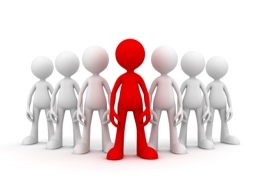 Från chef till ledareDet finns många teorier om ledarskap och det finns många försök att dela upp ledare i olika kategorier. Den vanligaste uppdelningen i dagens diskussioner inom området ledarskap är om man är chef eller ledare. Den andra vanliga uppdelningen är om man är målstyrande eller regelstyrande. I vårt program har vi valt att sätta fokus på hur man går från chef till att verkligen bli en ledare som andra vill följa av egen fri vilja.Vad vi erbjuderVi erbjuder ett program som blandar teori, övningar, tester, individuell coaching samt handledning av aktuella egna vardagscase i grupp. Vårt mål är att ta dig från insikt till utsikt.Programmets innehållDitt chefsuppdrag – hur tydligt är det?Ditt engagemang – varför vill du vara chef?Chefen, ledaren, coachen och medmänniskanOlika ledarskapsteorier och modellerCoachande förhållningssätt och teknikerSjälvkännedom och personlig utvecklingOlika personligheter och egen personlighetsprofil MBTIAtt leda olika generationerAtt leda personer från olika kulturerKommunikation och kroppsspråkTransaktionsanalys och din egen kommunikationsstilMotivation och drivkrafterKarriärstilarGe och ta emot beröm och kritikMotiverande samtalFeed back/Feed forward som ledarverktygKonflikthantering och svåra samtalEgen konfliktstilArbetsgruppens dynamik och spelreglerGrupper och grupputvecklingVärderingar som ledarverktygPersonlig handlingsplan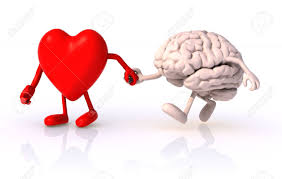 Vertos arbetssättVårt arbetssätt bygger på att få människor att förstå, vilja och våga göra konkreta och varaktiga förändringar i sina invanda mönster och i sitt ledarskap. Det är lätt att teoretiskt förstå men att verkligen göra det till sitt och få till en beteendeförändring är så mycket svårare. Därför förespråkar vi individuell coaching och handledning i grupp där vardagscase i ledarskapet och andra utmaningar kan tas upp. Allt arbete inklusive samtal och förekommande dokumentation inkluderar ett fullständigt sekretesskydd. Vertos processFör att verkligen göra skillnad börjar vi alltid med en ordentlig behovsanalys innan vi skräddarsyr våra program. Vi intervjuar alltid deltagande chefer om deras utmaningar i sitt ledarskap samt vilka förväntningar de har på programmet. Sedan får varje deltagare genomföra MTBI personlighetsanalys. Denna ligger sedan till grund för personlig utveckling och reflektion kring egna beteenden, ledarstil och kommunikation. Efter det intervjuar vi också överordnade chefer och ledningsgrupp kring deras syn på ledarskap, deras förväntningar samt mål med programmet. Vi vill även ta del av värderingar, strategier, vision, affärsidé och mål innan vi sätter igång. Allt för att skapa en samsyn kring vad företaget vill med programmet.Programmets längdProgrammet genomförs under en period av 3-18 månader. Omfattningen kan variera men individuell coaching och handledning i grupp är alltid inkluderat eftersom vi tror på den lärande processen.
Vi kan också erbjuda skräddarsydda upplägg med valda delar av programmet.Våra konsulter	Flertalet av våra konsulter har en akademisk bakgrund, huvudsakligen inom beteendevetenskap. De flesta har haft ledande befattningar inom olika företag. Samtliga konsulter har en lång erfarenhet av att coacha på alla nivåer, från tjänstemän och specialister till chefer i ledande positioner.Trovärdig och pålitligDet viktigaste för oss är att vi kan leverera det vi lovar och att våra kunder är mer än nöjda med det resultat vi hjälper till att skapa. Annars skulle vi inte finnas kvar efter 17 år. Därför ser vi alltid till att vi håller hög kvalitet och service i alla delar; försäljning, behovsanalys, leverans och uppföljning. Kort och gott, det vi säger att vi kan göra, det gör vi. 